2013 Climate Extension Event Photos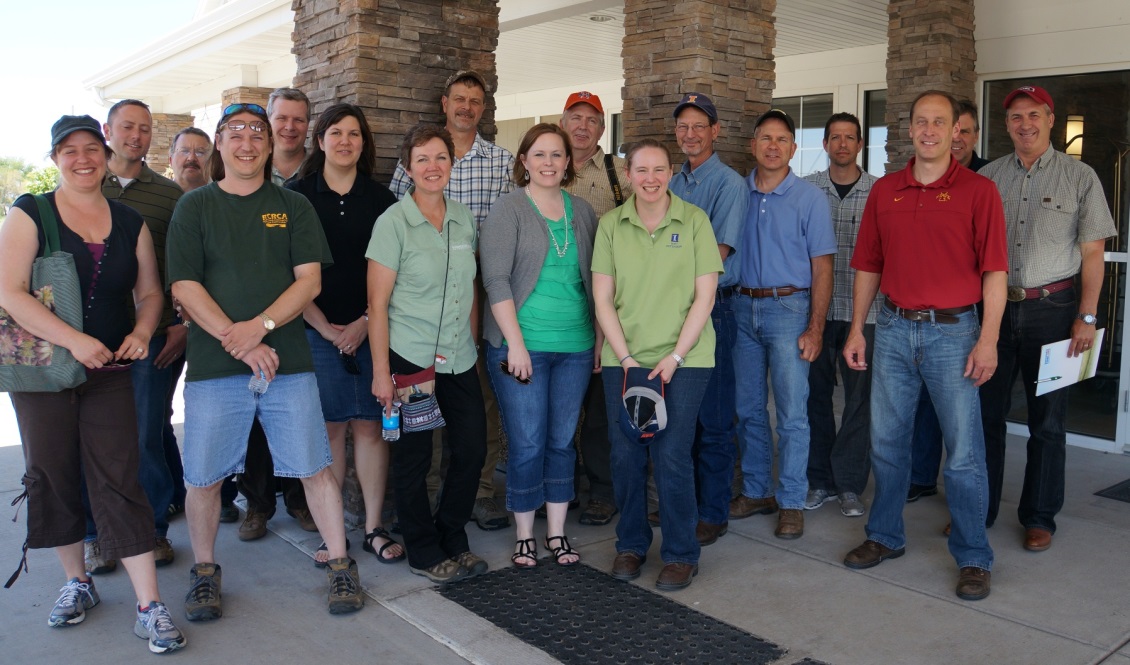 Climate Extension Team-May 2013 Extension Educator meeting in Monmouth, IL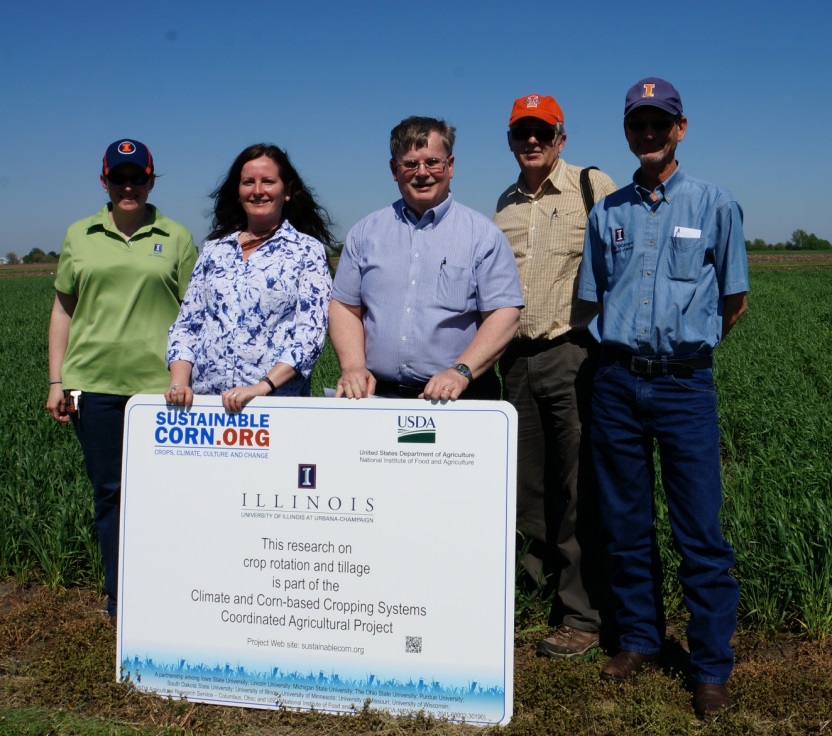 Illinois Climate Research and Extension Team- May 2013 Extension Educator meeting in Monmouth, IL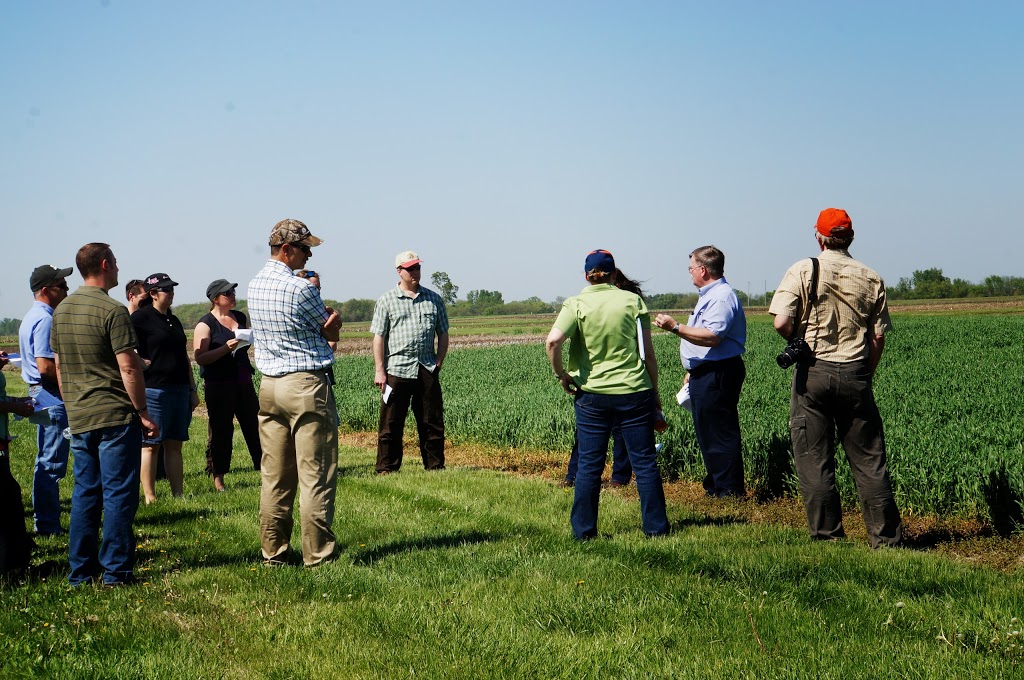 Research Site visit and presentations-May 2013 Extension Educator meeting in Monmouth, IL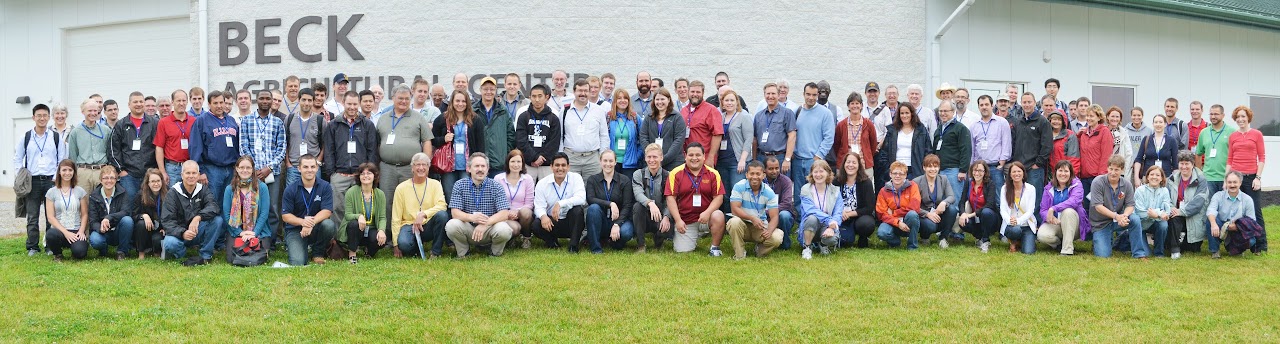 2013 Climate and Corn Systems CAP Annual Meeting, West Lafayette, IN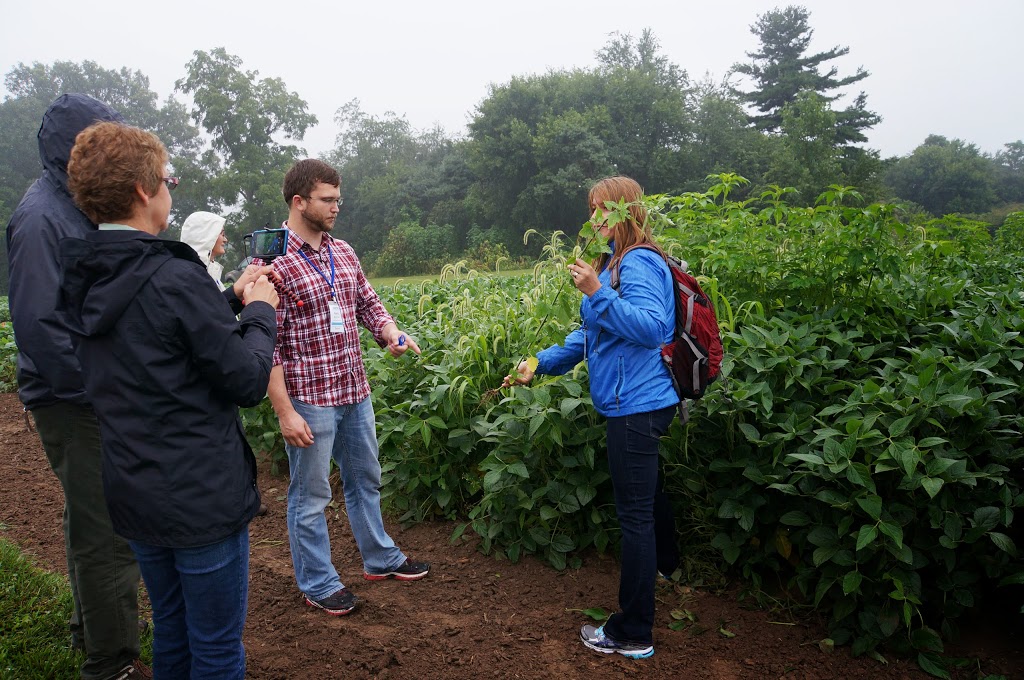 Extension Educator Marilyn Thelen (Michigan State University) learning video techniques- 2013 Climate and Corn Systems CAP Annual Meeting, West Lafayette, IN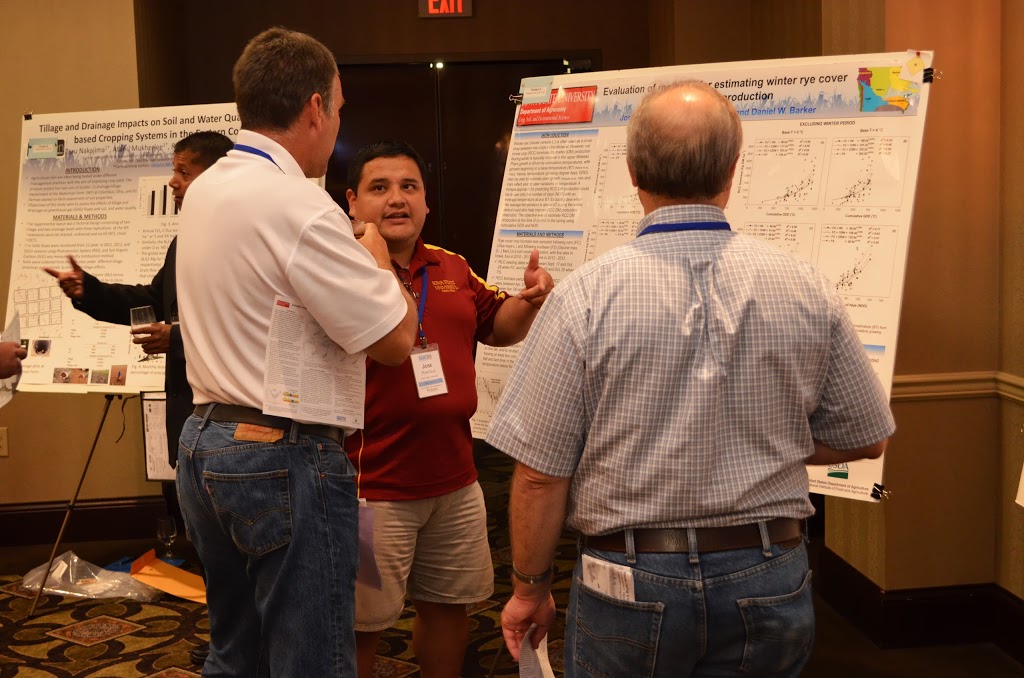 Extension Educator Charles Ellis (University of Missouri) discusses a cover crop research poster with Iowa State University graduate student Jose Pantoja- 2013 Climate and Corn Systems CAP Annual Meeting, West Lafayette, IN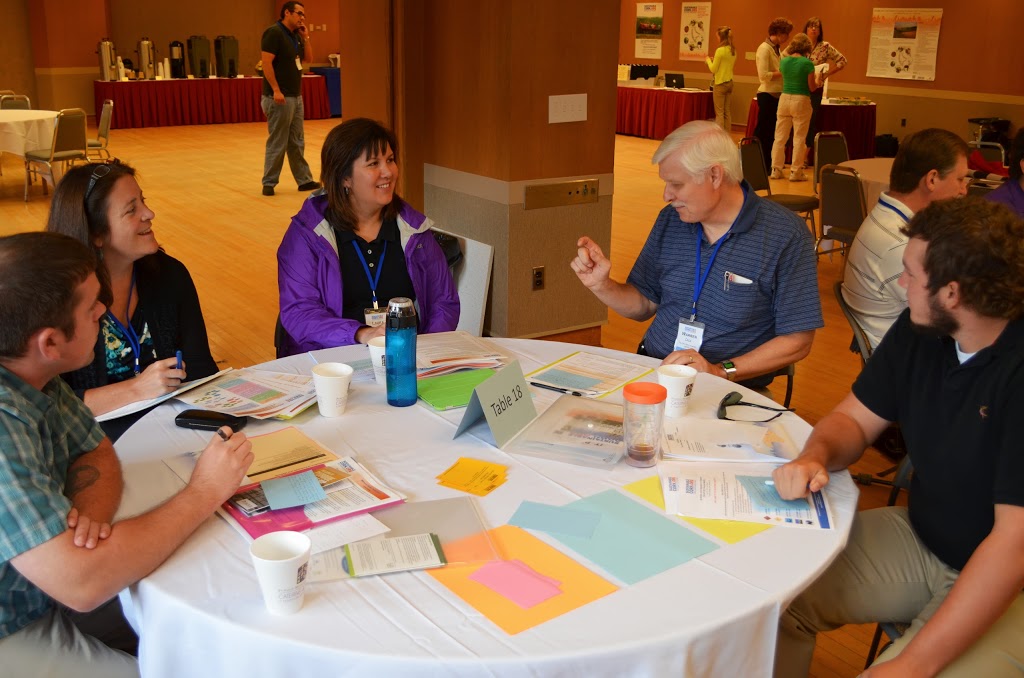 Extension Educator Laura Edwards (South Dakota State University) participates in table discussions with CSCAP researchers, evaluators and graduate students- 2013 Climate and Corn Systems CAP Annual Meeting, West Lafayette, IN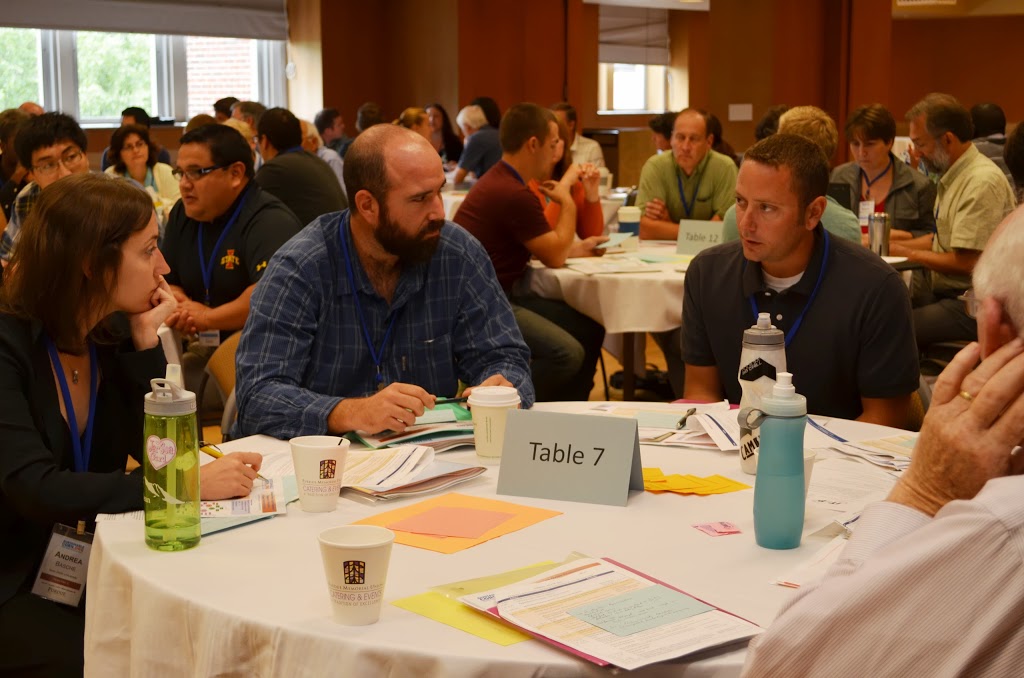 Extension Educator and Watershed Specialist Ross Behrends (Minnesota) participates in table discussions with CSCAP researchers, evaluators and graduate students- 2013 Climate and Corn Systems CAP Annual Meeting, West Lafayette, INIowa Cover Crop Workshop Youtube VideosPlot Design Options for On-Farm Cover Crop Trials http://www.youtube.com/watch?v=yjTWzp_ZMN0Cover Crop Selection & Management PART 1 of 3 http://www.youtube.com/watch?v=XqN4GX_DR3YCover Crop Selection & Management PART 2 of 3 http://www.youtube.com/watch?v=jcB-Bh60DQsCover Crop "Selection & Management PART 3 http://www.youtube.com/watch?v=VMi0dzMXf-wNutrient Reduction Strategieshttp://www.youtube.com/watch?v=Xn2McTwKxiE